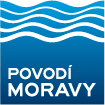 ZMĚNOVÝ LIST STAVBY č. 31. Identifikační údaje stavbyNázev stavby (identifikace):		Svitava, Svitavy – zvýšení kapacity koryta III. etapaMísto stavby:				Svitavy, k.ú. Svitavy-předměstí a k.ú. Moravský LačnovZhotovitel:		Sdružení firem Metrostav, a.s. a AQUASYS spol. s r.o. s názvem „Sdružení Svitavy“, 				správce společnosti Metrostav, a.s. se sídlem Koželužská 2450/4, Libeň, 180 00 Praha 8Oprávněný zástupce zhotovitele: 	xxxInvestiční ředitel objednatele:		xxxProjektový manažer stavby:		xxxAutorský dozor (projektant): 		Agroprojekce Litomyšl s.r.o., Rokycanova 114/IV, 				566 01 Vysoké MýtoOprávněný zástupce autorského dozoru: xxxTechnický dozor stavebníka:		xxx2. Zařazení změny s ohledem na ustanovení § 222 zákona č. 134/2016 Sb., o zadávání veřejných zakázek (včetně odůvodnění):Jedná se o změnu v souladu s ustanovení § 222 odst. 4 zákona č. 134/2016 Sb., o zadávání veřejných zakázek, jelikož se jedná o nepodstatnou změnu, která je výrazně nižší než finanční limit pro nadlimitní veřejnou zakázku a rovněž je nižší než 10 % původní hodnoty závazku. Výše změny odpovídá 0,6 %. S ohledem na výše uvedené, není pochyb, že se jedná o nepodstatnou změnu, kterou je možné podřadit pod příslušné ustanovení zákona.3. Posouzení změny ve vztahu k podmínkám dotačního titulu (změna sledovaných ukazatelů): (popis, který sledovaný parametr Rozhodnutí se případně mění)V rámci sledovaných parametrů dojde pouze ke změně celkové ceny díla – navýšení o 84 694 Kč bez DPH, tj. výsledná cena bude činit 54 308 397 Kč bez DPH.Méněpráce činí 109 500 Kč bez DPH.Vícepráce (poníženo dle SoD) činí 194 194 Kč bez DPH. Rozdíl činí +84 694 Kč bez DPH.Změna nebude mít žádný další dopad.4. Popis prací, které je třeba při provedení změny vykonat (možno přiložit další dokumenty, které budou tvořit přílohu tohoto Změnového listu stavby)Při provedení změny č. 3 je nutné provést záměnu materiálu přeložky vodovodu (SO 10.2 Přeložka vodovodu, v rámci vodohospodářské části dle dokumentace pro provádění stavby). Původně navržené potrubí z materiálu PVC je nutné nahradit potrubím z materiálu PE100, SDR 17, PN 10 (včetně všech potřebných tvarovek). Potrubí z tvárné litiny zůstávají beze změny.Jedná se o dílčí přeložky v celkové délce cca  (bez potrubí z tvárné litiny).přeložka vodovodního řadu ř.km 92,508-92,578 přeložka odkalení vodovodního řadu ř.km 93,131shybku v ř.km 92,827, v 92,868 a v 92,919 (vše pod nezpevněným terénem)shybku v ř. km 92,732 (zpevněný terén)shybku v ř.km 92,732, v 92,827, v 92,868 a v 92,919 (vše  pod tokem)Technická specifikace jednotlivých položek a změnový položkový rozpočet oceněný zhotovitelem dle příslušných ustanovení smlouvy o dílo je součástí přílohy č. 1. 5. Odůvodnění provedení změny stavby (možno přiložit další dokumenty, které budou tvořit přílohu tohoto Změnového listu stavby)V období mezi zpracováním projektu, výběrem zhotovitele a zahájením stavby došlo k výměně a opravám vodovodních řadů z materiálu PE 100, SDR 17, PN 10, na které navazují přeložky vodovodu (SO 10.2). Bez výše uvedené změny by nebylo možné přeložky vodovodních řadů v rámci stavby protipovodňových opatření realizovat. Vyjádření Vodárenské Svitavy s.r.o. je příloha č. 2. 6. Vyjádření projektového manažera stavby:S navrhovanou změnou souhlasím. Vzhledem k průběhu stavby a možným prodlevám zhotovitele při vlastní realizaci způsobeným pozdním dodáním materiálů souhlasím s provedením změny na základě tohoto změnového listu. Dodatek ke smlouvě o dílo bude uzavřen souhrnně v souvislosti s dalšími připravovanými změnami. Fakturace dodávek a prací v rámci této změny bude možná až po uzavření dodatku ke smlouvě o dílo.7. Vyjádření oprávněného zástupce zhotovitele stavby:S návrhem vypořádání změny souhlasím, za předpokladu uzavření dodatku bez zbytečných odkladů.Na základě tohoto změnového listu zahájíme objednávku materiálů.8. Vyjádření autorského dozoru (zároveň i autora projektu):S návrhem technického řešení jakož to autor realizační projektové dokumentace souhlasím. Na vodovodních řadech byly v době po odevzdání PD proveden opravy a výměny částí potrubí právě na materiál PE a tudíž je vhodné, aby byl materiál vyvolaných přeložek byl shodný s materiálem na který bude navázáno. Změna se týká pouze potrubí z materiálu PE nikoliv z materiálu tvárná litina. 9. Vyjádření investičního ředitele objednatele:S navrhovanou změnou souhlasím. V Svitavách dne 13. 3. 2017				V Brně dne 10. 3. 2017Autorský dozor                                                            Investiční ředitel objednatele	V Svitavách dne 13. 3. 2017				V Brně dne 10. 3. 2017Oprávněný zástupce zhotovitele			Projektový manažerPřílohy:Příloha č. 1:	Upravený výkaz výměr / položkový rozpočet, resp. jeho změny, zahrnující všechny položky dotčené změnou;Příloha č. 2:	Vyjádření Vodárenské Svitavy s.r.o.